 В Харькове откроется филиал Центра Бубновского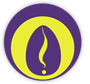 Медицинский Центр доктора Бубновского расширяет количество сертифицированных представительств в Украине и открывает филиал еще и в Харькове.1 ноября, в городе Харькове, по адресу ул. Новгородская 11, «Дом проектов» состоится официальное открытие филиала сертифицированного Центра доктора Бубновского. Это приятная новость для всех, кто страдает от заболеваний позвоночника и суставов. Остеохондроз, межпозвоночные грыжи, искривление, артриты и артрозы – жителям Харькова эти заболевания больше не страшны. Центр доктора Бубновского давно зарекомендовал себя как эксперт безоперационного немедикаментозного лечения перечисленных выше проблем, восстановления после переломов, травм и ДТП, а также коррекции женского здоровья.  1-2 ноября в рамках мероприятия состоится День открытых дверей, в программе которого посетители смогут воспользоваться эксклюзивными акционными предложениями.Скидки будут распространяться на приобретение первых 50 пакетов услуг, будет доступна 50% скидка на консультацию врача и диагностическое занятие и 30% скидка на курс занятий.  В Дни открытых дверей посетители смогут лично познакомиться с нашими специалистами и задать им свои вопросы. 	Дополнительную информацию о скидках и акциях вы сможете получить по телефону.О компании Медицинский Центр доктора БубновскогоМедицинский Центр доктора Бубновского входит в систему более чем 60 центров работающих по методике С.М. Бубновского в России и за рубежом. Наши центры открыты в Финляндии, Черногории, США, Индии, Ирландии, на Кипре, а также в Казахстане, Узбекистане и Белоруссии.Основа метода - лечение движением (кинезотерапия). Метод Бубновского включает в себя систему упражнений, рассчитанных на активизацию глубоких мышц, примыкающих к позвоночнику и крупным суставам. Цель метода – улучшение кровообращения  в мускулатуре, нормализация питания костной и хрящевой ткани и создание необходимых условий для их восстановления. Все упражнения выполняются исключительно под руководством и контролем сертифицированных специалистов Центра. http://www.bubnovsky.com.ua/тел.:(057) 75-88-923        (057) 731-10-29